Znak: RG3.271.18.2023                                   Gmina Wiązownicaul. Warszawska 15, 37-522 Wiązownica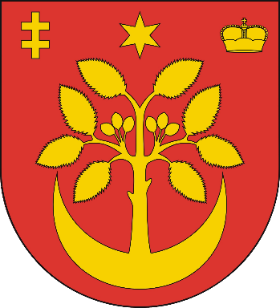 Specyfikacja  zapytania ofertowegoNazwa zadania: Wykonanie instalacji fotowoltaicznej w formule „zaprojektuj i wybuduj” na                            potrzeby  budynku   świetlicy  wiejskiej  w  miejscowości  Szówsko,  gmina                           Wiązownica.Postępowanie prowadzone jest zgodnie z „Regulaminem udzielania zamówień publicznych o szacunkowej wartości nie przekraczającej kwoty 130 000 zł.” 									        Z a t w i e r d z i ł:										   Wójt Gminy									              Krzysztof StrentPostępowanie prowadzone jest w formie elektronicznej na platformie zakupowej zamawiającego pod adresem:  https://platformazakupowa.pl/wiazownicaWiązownica, dn. 01.06.2023 r.                Potwierdzam                                                                                                    Zlecamzabezpieczenie środków finansowych                                                              przeprowadzenie  postępowaniaI.     Nazwa i adres Zamawiającego: Dane Zamawiającego: 	  Nazwa			           Gmina Wiązownica  Adres			           ul. Warszawska 15  37-522 Wiązownica  woj. podkarpackiepowiat jarosławskiTelefon 			tel.  + 48 (16) 622 36 31Faks 				fax. + 48 (16) 622 36 32Poczta elektroniczna		sekretariat@wiazownica.comNIP				7922031567REGON 			650900364II.    Tryb udzielenia zamówienia 1. 	Postępowanie o udzielenie zamówienia publicznego  prowadzone jest w trybie zapytania ofertowego, na podstawie art. 2 ist. 1 pkt. 1  ustawy Pzp.   o szacunkowej wartości nie przekraczającej 130 000 zł.2.	Postępowanie prowadzone jest zgodnie z uregulowaniami wewnętrznego regulamin udzielania zamówień publicznych.3.	Ofertę może złożyć osoba fizyczna, osoba prawna lub jednostka organizacyjna nie posiadająca  osobowości prawnej oraz podmioty te występujące wspólnie, o ile spełniają warunki określone w niniejszej specyfikacji.4.	Zamawiający nie przewiduje rozliczeń w walutach obcych. Rozliczenia pomiędzy Zamawiającym a Wykonawcą prowadzone będą wyłącznie w polskich złotych.5.	Zamawiający nie przewiduje zwrotu kosztów udziału w postępowaniu.6.	Zamawiający nie przewiduje udzielenia zaliczek na poczet wykonania zamówienia.7.	Postępowanie o udzielenie zamówienia publicznego prowadzone będzie w języku polskim.8.	Specyfikacja  warunków  zamówienia wraz z załącznikami jest udostępniona  na stronie internetowej prowadzonego postępowania pod adresem: https://platformazakupowa.pl/wiazownicaIII.   Termin wykonania (zakończenia) zamówienia: Przedmiot zamówienia należy zrealizować w nieprzekraczalnym terminie 
od dnia podpisania umowy do dnia 30.08.2023 r.   IV.   Opis przedmiotu zamówienia oraz  wielkości  lub  zakresu  zamówienia.1. 	Przedmiotem  zamówienia jest wykonanie instalacji PV na budynku użyteczności publicznej w Gminie Wiązownica w formule „Zaprojektuj i wybuduj”, która usytuowana będzie na budynku świetlicy wiejskiej w Szówsku (dz. nr ewid. 961)2.  	W ramach planowanego przedsięwzięcia przewiduje się w pierwszej kolejności wykonanie dokumentacji projektowej, a następnie jej realizacja i odbiór robót, zgodnie 
z opracowaną dokumentacją. 3.	Uzyskanie wszelkich opinii, zgód, uzgodnień, w tym również zezwoleń na wycinkę drzew (jeżeli  jest to konieczne)   niezbędnych do opracowania dokumentacji  budowlanej i realizacji robót budowlanych leży po stronie Wykonawcy.       UWAGA:Zamawiający informuje, że przedmiot zamówienia obejmuje zaprojektowanie,  dostawę i montaż instalacji fotowoltaicznej oraz złożenie niezbędnej dokumentacji do PGE Dystrybucja, celem późniejszego przyłączenia instalacji do sieci elektrycznej.4.    Szczegółowy przedmiot zamówienia obejmuje:1.   W zakresie dokumentacji projektowej:Wykonawca sporządzi projekt wykonawczy dla planowanej instalacji, który powinien zawierać: - część opisową, w której zostanie zawarty szczegółowy opis instalacji wraz 
  z parametrami technicznymi projektowanych urządzeń, - konieczne obliczenia techniczne (dobory inwertera, zabezpieczeń, kabli, przewodów, itp.) oraz przewidywane pokrycie zapotrzebowania na energię- 	rysunki techniczne, jak schematy instalacji, plany sytuacyjne lokalizacji instalacji, rzuty, rysunki pomocnicze oraz szczegółowe, w tym sposób montażu instalacji PV, opracowanie kosztorysu inwestorskiego – zgodnie z Rozporządzeniem Ministra Rozwoju i Technologii z dnia 20 grudnia 2021 r. w sprawie określenia metod   prac projektowych oraz planowanych kosztów robót budowlanych określonych w programie funkcjonalno-użytkowym (Dz. U. z 2021 poz. 2458) – 1 egz.  wraz              z wersją elektroniczną zapisaną w ogólnie dostępnym formacie (np. pdf) na nośniku CD,opracowanie specyfikacji technicznej wykonania i odbioru robót budowlanych opracowaną - zgodnie z Rozporządzeniem Ministra Rozwoju i Technologii  z dnia 20 grudnia 2021 r. (Dz. U. z 2021 r. poz. 2454) w sprawie szczegółowego zakresu i formy dokumentacji projektowej, specyfikacji technicznych wykonania i odbioru robót budowlanych oraz programu funkcjonalno - użytkowego – 1 egzemplarz wraz z wersją elektroniczną zapisaną w ogólnie dostępnym formacie (np. .doc, .pdf) na nośniku CD,       2.    W zakresie wykonawstwa instalacji PV montaż konstrukcji pod instalację fotowoltaiczną, montaż instalacji modułów fotowoltaicznych,wykonanie zabezpieczeń dla przewodów i pod konstrukcje, wykonanie okablowania potrzebnego do podłączenia modułów PV wraz z trasami kablowymi wewnątrz i na zewnątrz pomieszczeń, montaż inwertera, montaż rozdzielni AC i DC, zintegrowanie instalacji PV z istniejącą instalacją elektryczną budynku,wykonanie czynności pomocniczych, jak przebicia, otwory, przejścia przez przegrody, wypełnienia, naprawy uszkodzeń elementów wykończeniowych powstałych w wyniku prowadzonych robót budowlanych instalacja monitoringu,przeprowadzenie rozruchu, badań kontrolnych, prób, uruchomienia i regulacji instalacji i innych czynności niewyszczególnionych, jednak niezbędnych do prawidłowego działania instalacji 5. 	Wszystkie dokumenty opisujące przedmiot zamówienia należy traktować, jako  wzajemnie   się uzupełniające w tym znaczeniu, że w przypadku stwierdzenia jakichkolwiek rozbieżności, wieloznaczności lub niejednoznaczności, Wykonawca nie może ograniczać zakresu swojego zobowiązania wynikającego z umowy w sprawie udzielonego zamówienia publicznego.V. Warunki  udziału  w  postępowaniu.O udzielenie zamówienia mogą ubiegać się Wykonawcy, którzy:  Nie podlegają wykluczeniu z postępowania,  Spełniają warunki udziału w postępowaniu dotyczące:2.1.   Zdolności do występowania  w obrocie gospodarczym.   Zamawiający nie stawia szczegółowego warunku w tym zakresie.  2.2    Kompetencji lub uprawnień do prowadzenia określonej działalności zawodowej,     o ile wynika  to z odrębnych przepisów.                Zamawiający nie stawia szczegółowego warunku w tym zakresie. 2.3     Sytuacji ekonomicznej lub finansowej.                Zamawiający nie stawia szczegółowego warunku w tym zakresie. 2.4     Zdolności technicznej lub zawodowej (doświadczenie)1) 	Warunek w zakresie posiadanego doświadczenia zostanie uznany za spełniony jeżeli w okresie ostatnich 5 lat przed upływem  terminu składania ofert, a jeżeli okres prowadzenia działalności jest krótszy – w tym okresie, zgodnie z zasadami sztuki budowlanej wykonali i prawidłowo ukończyli zamówienia (robotę budowlaną)   polegające na wykonaniu instalacji fotowoltaicznej o łącznej mocy min. 30 kW               i wartości minimum 100 000 zł. brutto, wraz z podaniem ich rodzaju, wartości, daty, miejsca wykonania i podmiotów, na rzecz których roboty te zostały wykonane,             z załączeniem dowodów określających czy te roboty budowlane zostały wykonane należycie, w szczególności informacji o tym czy roboty zostały wykonane zgodnie     z przepisami prawa budowlanego i prawidłowo ukończone, przy czym dowodami, o których mowa powyżej są referencje bądź inne dokumenty wystawione przez podmiot, na rzecz którego roboty budowlane były wykonywane, a jeżeli                          z uzasadnionej przyczyny o obiektywnym charakterze wykonawca nie jest w stanie uzyskać tych dokumentów – inne dokumenty; Przez zamówienia wykonane należy rozumieć:zamówienia rozpoczęte i zakończone w w/w okresiezamówienia zakończone w w/w okresie, których rozpoczęcie mogło     nastąpić wcześniej niż w w/w okresie.W przypadku gdy zamawiający jest podmiotem, na rzecz którego wykonano dostawy wskazane w wykazie, wykonawca nie ma obowiązku przedkładania  tych dowodów. 2) 	Warunek zostanie spełniony, jeżeli Wykonawca wykaże, że dysponuje lub będzie dysponował następującymi osobami do przygotowania i realizacji zamówienia: 	          - projektanta,  który posiada:      uprawnienia do projektowania w specjalności instalacyjnej w zakresie sieci, instalacji i urządzeń elektrycznych i elektroenergetycznych,                       - kierownika budowy, który posiadauprawnienia do kierowania robotami budowlanymi w specjalności instalacyjnej w zakresie sieci, instalacji i urządzeń elektrycznych i elektroenergetycznych, lub odpowiadające im inne uprawnienia budowlane wydane na podstawie  wcześniej obowiązujących przepisów w powyższym zakresie, wraz z informacjami na temat ich kwalifikacji zawodowych, uprawnień, doświadczenia i wykształcenia niezbędnych do wykonania zamówienia publicznego, a także zakresu wykonywanych przez nie czynności oraz informacją o podstawie do dysponowania tymi osobami.Zamawiający dopuszcza połączenie wyżej wskazanych funkcji.W przypadku wspólnego ubiegania się o zamówienie przez wykonawców, oświadczenia  składa każdy z wykonawców wspólnie ubiegających się o zamówienie. Oświadczenia te mają potwierdzać spełnianie warunków udziału w postępowaniu oraz brak podstaw wykluczenia w zakresie, w którym każdy z wykonawców wykazuje spełnianie warunków udziału                         w postępowaniu oraz brak podstaw wykluczenia.Wykonawca, który powołuje się na zasoby innych podmiotów, w celu wykazania braku istnienia wobec nich podstaw wykluczenia oraz spełniania, w zakresie, w jakim powołuje się na ich zasoby, warunków udziału w postępowaniu zamieszcza informacje o tych podmiotach w oświadczeniach.Wykonawca, który polega na zdolnościach lub sytuacji innych podmiotów, musi udowodnić Zamawiającemu, że realizując zamówienie, będzie dysponował niezbędnymi zasobami tych podmiotów, w szczególności przedstawiając zobowiązanie tych podmiotów do oddania mu do dyspozycji niezbędnych zasobów na potrzeby realizacji zamówienia. Zobowiązanie, 
o którym mowa w zdaniu poprzednim wykonawca zobowiązany jest złożyć wraz z ofertą.Gdy przedstawiona kserokopia dokumentu jest nieczytelna lub budzi wątpliwości, co do jej prawdziwości, Zamawiający może zażądać przedstawienia oryginału lub notarialnie poświadczonej kopii dokumentu.Zamawiający może jednokrotnie wezwać w zakresie tego samego dokumentu, w terminie 5 dni, do złożenia lub uzupełnienia przez Wykonawcę dokumentów wskazanych w niniejszej specyfikacji. W przypadku wspólnego ubiegania się o zamówienie przez wykonawców:podpisana w taki sposób, by zobowiązywała prawnie wszystkie strony - to znaczy podpisana przez przedstawiciela konsorcjum, czy spółki cywilnej, którego upoważnienie do złożenia oferty wynika  z dołączonego pełnomocnictwa, udzielonego przez upoważnionych członków konsorcjum/spółki cywilnej,oświadczenia o spełnieniu warunków wymaganych w niniejszym postępowaniu 
i braku podstaw do wykluczenia z postępowania składa każdy z wykonawców wspólnie ubiegających się o zamówienie,dokumenty potwierdzające spełnianie warunków udziału w postępowaniu składa każdy wykonawca w zakresie w jakim go dotyczą (jeżeli warunki  udziału zostały określone w postępowaniu).VI.  Informacja  na  temat  podstaw  wykluczenia  oraz  zakazu  powiązań  osobowych   lub kapitałowychZamawiającego i Wykonawcę obowiązuje zakaz powiązań osobowych lub kapitałowych, w związku z powyższym informujemy, że w celu uniknięcia konfliktu interesów zamówienie w szczególności nie może zostać udzielone podmiotom powiązanym osobowo lub kapitałowo z zamawiającym.Przez powiązania kapitałowe lub osobowe rozumie się wzajemne powiązania między zamawiającym lub osobami upoważnionymi do zaciągania zobowiązań w imieniu zamawiającego lub osobami wykonującymi w imieniu zamawiającego czynności związane z przeprowadzeniem procedury wyboru wykonawcy a wykonawcą, polegające 
w szczególności na:uczestniczeniu w spółce jako wspólnik spółki cywilnej lub spółki osobowej,posiadaniu co najmniej 10% udziałów lub akcji, o ile niższy próg nie wynika z przepisów prawa lub nie został określony przez IZ PO,pełnieniu funkcji członka organu nadzorczego lub zarządzającego, prokurenta, pełnomocnika,pozostawaniu w związku małżeńskim, w stosunku pokrewieństwa lub powinowactwa w linii prostej, pokrewieństwa drugiego stopnia lub powinowactwa drugiego stopnia w linii bocznej lub w stosunku przysposobienia, opieki lub kurateli.Wykonawca, który jest powiązany osobowo lub kapitałowo z zamawiającym zostanie wykluczony z postępowania.Ponadto Zamawiający z postępowania o udzielenie zamówienia wykluczy także Wykonawcę, który nie wykazał spełniania warunków udziału w postępowaniu, lub nie wykazał braku podstaw wykluczenia,Podstawy wykluczenia o których mowa w art. 7 ust. 1 ustawy z dnia 13 kwietnia 2022 r. o szczególnych rozwiązaniach w zakresie przeciwdziałania wspieraniu agresji na Ukrainę oraz służących ochronie bezpieczeństwa narodowego (obligatoryjne). Zgodnie z treścią art. 7 ust. 1 ustawy z dnia 13 kwietnia 2022 r. o szczególnych rozwiązaniach w zakresie przeciwdziałania wspieraniu agresji na Ukrainę oraz służących ochronie bezpieczeństwa narodowego, z postępowania o udzielenie zamówienia publicznego lub konkursu prowadzonego na podstawie ustawy Pzp wyklucza się: wykonawcę oraz uczestnika konkursu wymienionego w wykazach określonych 
w rozporządzeniu 765/2006 i rozporządzeniu 269/2014 albo wpisanego na listę na podstawie decyzji w sprawie wpisu na listę rozstrzygającej o zastosowaniu środka, 
o którym mowa w art. 1 pkt 3 ustawy,2)	wykonawcę oraz uczestnika konkursu, którego beneficjentem rzeczywistym 
w rozumieniu ustawy z dnia 1 marca 2018 r. o przeciwdziałaniu praniu pieniędzy oraz finansowaniu terroryzmu (Dz. U. z 2022 r. poz. 593 i 655) jest osoba wymieniona 
w wykazach określonych w rozporządzeniu 765/2006 i rozporządzeniu 269/2014 albo wpisana na listę lub będąca takim beneficjentem rzeczywistym od dnia 24 lutego 2022 r., o ile została wpisana na listę na podstawie decyzji w sprawie wpisu na listę rozstrzygającej o zastosowaniu środka, o którym mowa w art. 1 pkt 3 ustawy; 3) 	wykonawcę oraz uczestnika konkursu, którego jednostką dominującą w rozumieniu art. 3 ust. 1 pkt 37 ustawy z dnia 29 września 1994 r. o rachunkowości (Dz. U. z 2021 r. poz. 217, 2105 i 2106), jest podmiot wymieniony w wykazach określonych w rozporządzeniu 765/2006 i rozporządzeniu 269/2014 albo wpisany na listę lub będący taką jednostką dominującą od dnia 24 lutego 2022 r., o ile został wpisany na listę na podstawie decyzji w sprawie wpisu na listę rozstrzygającej o zastosowaniu środka, o którym mowa w art. 1 pkt 3 ustawyVII.  Wykaz dokumentów i oświadczeń składanych wraz z ofertą:formularz oferty,aktualny odpis z właściwego rejestru lub z centralnej ewidencji i informacji o działalności  gospodarczej, jeżeli odrębne przepisy wymagają wpisu do rejestru lub ewidencji lub oświadczenie osoby fizycznej o nieprowadzeniu działalności gospodarczej, oświadczenia wykonawcy/ wykonawców wspólnie ubiegających się o udzielenie zamówienia o spełnianiu warunków udziału w postępowaniu, braku podstaw do wykluczenia,oświadczenie podmiotu udostępniającego swoje zasoby o spełnianiu warunków udziału            w postępowaniu, braku podstaw do wykluczenia( jeżeli dotyczy)oświadczenie o braku powiązań osobowych i kapitałowych,pisemne zobowiązanie podmiotu trzeciego do oddania do dyspozycji niezbędnych zasobów na potrzeby realizacji zamówienia w oryginale ( jeżeli dotyczy)pełnomocnictwo jeżeli umocowanie osoby wskazanej w ofercie nie wynika z dokumentów rejestrowych (jeżeli dotyczy),wykaz osób, którymi dysponuje lub będzie dysponował wykonawca i które  będą  brały udział w wykonywaniu zamówienia  wraz z informacjami na temat ich kwalifikacji zawodowych, doświadczenia i wykształcenia niezbędnego do wykonania  zamówienia,  a także zakresu  wykonywanych przez nich czynności ( do wykazu osób należy dołączyć  decyzje o nadaniu uprawnień budowlanych oraz aktualne zaświadczenia o przynależności do właściwej izby samorządu zawodowegowykaz wykonanych  zamówień w okresie ostatnich 5 lat przed terminem składania ofert.10.	W przypadku wspólnego ubiegania się o zamówienie przez wykonawców, oświadczenia o braku podstaw do wykluczenia składa każdy z wykonawców wspólnie ubiegających się o zamówienie. 11.	Wykonawca, który powołuje się na zasoby innych podmiotów, w celu wykazania braku istnienia wobec nich podstaw wykluczenia oraz spełniania, w zakresie, w jakim powołuje się na ich zasoby, warunków udziału w postępowaniu zamieszcza informacje o tych podmiotach w formularzu oferty.12.	Wykonawca, który polega na zdolnościach lub sytuacji innych podmiotów, musi udowodnić Zamawiającemu, że realizując zamówienie, będzie dysponował niezbędnymi zasobami tych podmiotów, w szczególności przedstawiając zobowiązanie tych podmiotów do oddania mu do dyspozycji niezbędnych zasobów na potrzeby realizacji zamówienia. Zobowiązanie, o którym mowa w zdaniu poprzednim wykonawca zobowiązany jest złożyć wraz z ofertą.13.	Gdy przedstawiona kserokopia dokumentu jest nieczytelna lub budzi wątpliwości, co do jej prawdziwości, Zamawiający może zażądać przedstawienia oryginału lub notarialnie poświadczonej kopii dokumentu.14.	Jeżeli Wykonawca nie złożył oświadczeń lub innych dokumentów, lub są one niekompletne, lub  zawierają błędy, wtedy Zamawiający może  wezwać Wykonawcę do ich złożenia, poprawienia lub uzupełnienia w wyznaczonym terminie, chyba że postępowanie będzie podlegać unieważnieniu.15.	W przypadku wspólnego ubiegania się o zamówienie przez wykonawców, oświadczenie składa każdy z wykonawców wspólnie ubiegających się o zamówienie. Dokumenty te potwierdzają spełnianie warunków udziału w postępowaniu lub kryteriów selekcji oraz brak podstaw wykluczenia w zakresie, w którym każdy z wykonawców wykazuje spełnianie warunków udziału w postępowaniu oraz brak podstaw wykluczenia.16.	Oferty zostaną sklasyfikowane zgodnie z uzyskaną łączną ilością punktów w przyjętych kryteriach oceny ofert, a oferta, która otrzyma największą,  ilość punktów zostanie uznana za najkorzystniejszą. Pozostałe oferty zostaną sklasyfikowane zgodnie z uzyskaną łączną ilością punktów. Zamawiający oceni i porówna jedynie te oferty, które nie zostaną odrzucone przez Zamawiającego. VIII. Informacje   o   sposobie    porozumiewania   się   Zamawiającego   z   Wykonawcami   oraz   przekazywania  oświadczeń  i  dokumentów1.	W niniejszym postępowaniu  komunikacja pomiędzy Zamawiającym a Wykonawcami,                w szczególności składanie oferty oraz oświadczeń, odbywa się przy użyciu środków komunikacji elektronicznej za pośrednictwem platformy zakupowej https://platformazakupowa.pl/wiazownica. Przez środki komunikacji elektronicznej rozumie się środki komunikacji elektronicznej określone w ustawie  o świadczenia usług drogą elektroniczną  określone  w ustawie z dnia 18 lipca 2002 r. o świadczeniu usług drogą elektroniczną (Dz. U. z 2020 r. poz. 344),2.	W postępowaniu o udzielenie zamówienia publicznego, komunikacja pomiędzy zamawiającym a wykonawcami w zakresie składania dokumentów, wniosków (innych niż oferta i oświadczenia), zawiadomień oraz przekazywanie innych informacji może odbywać się na  platformie zakupowej pod adresem: https://platformazakupowa.pl/wiazownica za pomocą formularza i przycisku „wyślij wiadomość”  lub za pomocą poczty elektronicznej na adres: sekretariat@wiazownica.com3.	We wszelkiej korespondencji związanej z postępowaniem zamawiający i wykonawcy będą posługiwać się numerem  postępowania.4.	Sporządzanie i przekazywanie informacji, w tym dokumentów w formie elektronicznej musi spełniać wymagania określone w rozporządzeniu Prezesa rady Ministrów  z dnia 30 grudnia 2020 r. w sprawie sposobu sporządzania i przekazywania informacji oraz wymagań technicznych dla dokumentów elektronicznych oraz środków komunikacji elektronicznej w postępowaniu o udzielenie zamówienia publicznego.5.	Jeżeli Zamawiający lub Wykonawcy przekazują oświadczenia, wnioski, zawiadomienia oraz informacje przy użyciu środków komunikacji elektronicznej, każda ze stron na  żądanie drugiej strony niezwłocznie potwierdza  fakt ich otrzymania.6.	Przekazywane drogą elektroniczną informacje, w szczególności oferty, wnioski, zawiadomienia, oświadczenia i inne dokumenty  uznaje się, że datą przekazania jest data zapisania pliku uwidoczniona  w systemie  (serwerze)  platformy zakupowej. 7.	Każdy Wykonawca ma prawo zwrócić się do Zamawiającego o wyjaśnienie treści dokumentów przetargowych w terminie nie późniejszym niż do końca dnia, w którym upływa połowa wyznaczonego terminu składania ofert. Wnioski należy przesyłać za pośrednictwem platformy zakupowej lub za pomocą poczty elektronicznej.8.	Wyjaśnienia treści zapytania, odpowiedzi na pytania wykonawców, modyfikacje  treści zapytania, zakresu lub warunków udziału w postępowaniu, zmiany terminu składania i otwarcia ofert zostaną opublikowane na stronie prowadzonego postępowania  pod adresem https://platformazakupowa.pl/wiazownica. 9.	Uzupełnienia dokumentów, oświadczeń lub pełnomocnictw dokonywane na  skutek wezwania zamawiającego, dla swej skuteczności powinny zostać złożone w postaci elektronicznej opatrzonej kwalifikowanym podpisem elektronicznym, podpisem zaufanym lub podpisem osobistym  uprawnionej osoby, przed  upływem wyznaczonego przez zamawiającego terminu.10.	Jeżeli wniosek o wyjaśnienie treści zapytania ofertowego wpłynął po upływie terminu składania wniosków lub dotyczy udzielenia wyjaśnień, Zamawiający może udzielić wyjaśnień albo pozostawić wniosek bez odpowiedzi. 11.	W dowolnym czasie przed upływem terminu składania ofert Zamawiający może zmienić treść dokumentacji przetargowej z własnej inicjatywy lub w odpowiedzi na wnioski Wykonawców. Każda taka zmiana staje się wiążąca z momentem jej wprowadzenia i nie jest wymagana akceptacja zmian przez Wykonawców. W razie zmiany w dokumentach przetargowych Zamawiający może przesunąć termin składania ofert w celu umożliwienia wprowadzenia do nich zmian wynikających z dokonanych przez niego modyfikacji w dokumentach przetargowych. O przedłużeniu terminu składania ofert Zamawiający niezwłocznie zamieści stosowną informację na stronie prowadzonego postępowania. Przedłużenie terminu składania ofert nie wpływa na bieg terminu składania wniosków.IX.   Termin związania ofertąSkładający ofertę jest nią związany przez okres 30 dni. Bieg terminu zaczyna się wraz z upływem terminu składania ofert.Wykonawca samodzielnie lub na wniosek zamawiającego może przedłużyć termin związania ofertą, z tym że zamawiający może tylko raz, co najmniej na 3 dni przed upływem terminu związania ofertą, zwrócić się do wykonawców o wyrażenie zgody na przedłużenie tego terminu o oznaczony okres, nie dłuższy jednak niż 30 dni.X.    Kryteria wyboru oferty: najniższa cena Zamawiający oceni i porówna jedynie te oferty, które nie zostaną odrzucone przez Zamawiającego. Przy wyborze najkorzystniejszej oferty  Zamawiający będzie kierował się kryteriami: Za najkorzystniejszą zostanie uznana oferta, zawierająca wszystkie wymagane informacje, złożona przez Wykonawcę spełniającego wszystkie warunki udziału 
w postępowaniu oraz otrzyma najwyższą łączną liczbę punktów. Pozostałe oferty zostaną sklasyfikowane zgodnie z uzyskaną łączną ilością punktów. Zamawiający oceni i porówna jedynie te oferty, które nie zostaną odrzucone przez Zamawiającego. Jeżeli nie będzie można wybrać oferty najkorzystniejszej z uwagi na to, że  wykonawcy złożyli oferty w takiej samej cenie, Zamawiający wezwie do złożenia ofert dodatkowych. Oferta dodatkowa nie może zawierać ceny wyższej, niż wskazana w ofercie pierwotnej.XI.    Sposób przygotowania oferty: 1. 	 Wykonawca może złożyć tylko jedną ofertę.2. 	 Ofertę   należy  złożyć  w  postaci   elektronicznej   opatrzoną   kwalifikowanym   podpisem          elektronicznym, podpisem zaufanym lub podpisem osobistym.3. 	Ofertę należy złożyć za pośrednictwem platformy zakupowej na stronie internetowej pod adresem: https://platformazakupowa.pl/wiazownica4.	Szczegółowa instrukcja dla Wykonawców dotycząca złożenia oferty znajduje się na stronie internetowej https://platformazakupowa.pl/strona/45-instrukcje 5. 	Wykonawca może za pośrednictwem „Platformy zakupowej”, przed upływem terminu składania ofert zmienić lub wycofać ofertę. Po upływie terminu do składania ofert nie może skutecznie dokonać zmiany ani wycofać złożonej oferty.6. 	Wszelkie inne dokumenty sporządzone w języku obcym muszą zostać przetłumaczone na język polski.7. 	 Oferta powinna być:sporządzona na podstawie formularzy stanowiących załącznik do Specyfikacji,złożona przy użyciu środków komunikacji elektronicznej na platformie zakupowej zamawiającego – https://platformazakupowa.pl/wiazownica podpisana kwalifikowanym podpisem elektronicznym, lub podpisem zaufanym lub podpisem osobistym przez upoważnioną osobę wykonawcy i zawierać dokumenty wymienione w rozdziale VII.8.	Sposób sporządzenia dokumentów elektronicznych, oświadczeń lub elektronicznych  kopii dokumentów lub oświadczeń musi być zgodny z wymogami określonymi                                       w Rozporządzeniu Prezesa Rady Ministrów z dnia 30 grudnia 2020 r. w sprawie sposobu sporządzania  i przekazywania informacji oraz wymagań technicznych dla dokumentów elektronicznych  oraz środków komunikacji elektronicznej w postępowaniu o udzielenie zamówienia publicznego.9.	Przez cyfrowe odwzorowanie należy rozumieć dokument elektroniczny będący kopią elektroniczną treści zapisanej  treści zapisanej w postaci papierowej, umożliwiający zapoznanie się z jej treścią, bez konieczności bezpośredniego dostępu do oryginału.10.	Dokumenty, oświadczenia, zobowiązanie podmiotu udostępniającego zasoby (jeżeli dotyczy), niewystawione przez  upoważnione podmioty, oraz pełnomocnictwo, zostały sporządzone jako dokument w postaci papierowej i opatrzone własnoręcznym podpisem, przekazuje się cyfrowe odwzorowanie tego dokumentu opatrzone kwalifikowanym podpisem elektronicznym, poświadczającym zgodność cyfrowego odwzorowania                      z dokumentem  w postaci papierowej.11.	Poświadczenia zgodności cyfrowego odwzorowania z dokumentem w postaci papierowej,         o którym mowa w pkt. powyżej  dokonuje się w przypadku:1) podmiotowych środków dowodowych oraz dokumentów potwierdzających umocowanie do reprezentowania – odpowiednio wykonawca, wykonawca wspólnie ubiegający się   o zamówienie, podmiot udostępniający zasoby lub podwykonawca, w zakresie podmiotowych środków dowodowych, które każdego z nich dotyczą;2)    pełnomocnictwa – mocodawca.Poświadczenia zgodności cyfrowego odwzorowania z dokumentem w postaci papierowej  może dokonać również notariusz.XII.   Termin i miejsce składania ofert: Oferty wraz z wymaganymi  dokumentami należy złożyć na platformie zakupowej Zamawiającego pod adresem: https://platformazakupowa.pl/wiazownica wybierając przedmiotowe postępowanie,  w nieprzekraczalnym terminie do dnia 12.06.2023 r. do godz. 10:00 Szczegółowa instrukcja dla Wykonawców dotycząca złożenia oferty znajduje się na stronie internetowej https://platformazakupowa.pl/strona/45-instrukcje Za datę przekazania oferty przyjmuje się datę przekazania w systemie platformy zakupowej, poprzez kliknięcie  przycisku „Złóż ofertę”, po prawidłowym przejściu procesu platforma zakupowa wyświetli komunikat, że oferta została złożona.Otwarcie ofert nastąpi  niezwłocznie  po upływie terminu składania ofert, nie później jednak  niż dnia następnego, w którym upłynął termin składania ofert, tj. w dniu 12.06.2023 r.  o godz. 10:15 przy użyciu systemu teleinformatycznego, na platformie zakupowej zamawiającego poprzez odszyfrowanie złożonych ofert.W przypadku awarii systemu teleinformatycznego, która spowoduje  brak możliwości  otwarcia złożonych ofert, otwarcie ofert nastąpi  niezwłocznie po usunięciu awarii systemu. Oferty Wykonawców zostaną automatycznie zaszyfrowane  na „platformie zakupowej”.Najpóźniej  przed otwarciem ofert zamawiający udostępni na stronie internetowej prowadzonego postępowania informację o  kwocie, jaką zamierza przeznaczyć na sfinansowanie zamówienia.Niezwłocznie po otwarciu ofert Zamawiający zamieści na stronie internetowej prowadzonego postępowania informację z otwarcia ofert, podając:- nazwy albo imiona i nazwiska oraz siedzibę lub miejsce prowadzenia działalności albo     miejscach zamieszkania Wykonawców,   których oferty zostały otwarte,- cenach lub kosztach zawartych w ofertach.8. 	W przypadku ofert, które będą podlegać negocjacjom zamawiający udostępni informacje o cenach lub kosztach zawartych w ofertach niezwłocznie po otwarciu ofert ostatecznych albo unieważnieniu postępowania.9. 	Wykonawca nie może zmienić lub wycofać złożonej oferty po upływie terminu składania ofert.Zmiana i wycofanie oferty:1. 	Wykonawca może przed upływem terminu na składanie ofert, zmienić/zmodyfikować  ofertę za pomocą pisemnego powiadomienia Zamawiającego.2. 	Wykonawca może wycofać ofertę za pomocą pisemnego powiadomienia Zamawiającego, przed upływem terminu składania ofert.3. 	Powiadomienia o zmianie lub wycofaniu powinny być złożone przed  upływem terminu składania ofert.4. 	Oferty oznaczone „ZMIANA” zostaną otwarte przy otwieraniu oferty Wykonawcy, który wprowadził zmiany i po stwierdzeniu poprawności procedury dokonania zmian zostaną dołączone do oferty.Informacja   o   formalnościach,   jakie   powinny   zostać   dopełnione   po   wyborze oferty w celu zawarcia umowyW przypadku podmiotów (partnerów) ubiegających się wspólnie o udzielenie zamówienia Zamawiający żąda przed zawarciem umowy przedłożenia umowy regulującej współpracę podmiotów występujących wspólnie.Zamawiający informuje niezwłocznie wszystkich wykonawców o:- 	wyborze najkorzystniejszej oferty, podając nazwę albo imię i nazwisko, siedzibę albo miejsce zamieszkania i adres, jeżeli jest miejscem wykonywania działalności wykonawcy, którego ofertę wybrano, oraz nazwy albo imiona i nazwiska, siedziby albo miejsca zamieszkania i adresy, jeżeli są miejscami wykonywania działalności wykonawców, którzy złożyli oferty, a także punktację przyznaną ofertom w każdym kryterium oceny ofert i łączną punktację,-   wykonawcach, którzy zostali wykluczeni, podając uzasadnienie,-   wykonawcach, których oferty zostały odrzucone, podając uzasadnienie.Zamawiający po wyborze najkorzystniejszej oferty wskaże termin i miejsce podpisania umowy Wykonawcy.W przypadku gdy wybrany Wykonawca odstąpi od podpisania umowy, Zamawiający podpisze umowę z kolejnym Wykonawcą, który w postępowaniu o udzielenie zamówienia uzyskał kolejną najwyższą liczbę punktów, chyba, że zachodzi przesłanka unieważnienia postępowania.W przypadku unieważnienia postępowania Zamawiający zawiadomi Wykonawców którzy brali udział w postępowaniu.XIII.    Pozostałe  informacje  dotyczące  odrzucenia  oferty,  unieważnienia  postępowania lub wykluczenia z postępowaniaW toku badania i oceny ofert zamawiający może żądać od wykonawców wyjaśnień dotyczących treści złożonych ofert. Niedopuszczalne jest prowadzenie między zamawiającym a wykonawcą negocjacji dotyczących złożonej oferty oraz, z zastrzeżeniem ust. 2, dokonywanie jakiejkolwiek zmiany w jej treści.Zamawiający poprawia w ofercie:- oczywiste omyłki pisarskie,-	oczywiste omyłki rachunkowe, z uwzględnieniem konsekwencji rachunkowych dokonanych poprawek,- inne omyłki polegające na niezgodności oferty z zapytaniem ofertowym, niepowodujące  istotnych zmian w treści oferty- niezwłocznie zawiadamiając o tym wykonawcę, którego oferta została poprawiona.Zamawiający odrzuca ofertę, jeżeli:- jest niezgodna z postanowieniami niniejszego zapytania ofertowego- zawiera braki uniemożliwiające dokonanie oceny jej treści. Dotyczy to w szczególności    ceny lub innych warunków określonych jako kryterium oceny ofert,- 	jej treść nie odpowiada warunkom zamówienia, w szczególności ze względu na jej niezgodność z opisem przedmiotu zamówienia;- jej złożenie stanowi czyn nieuczciwej konkurencji w rozumieniu przepisów o zwalczaniu nieuczciwej konkurencji;- została złożona przez wykonawcę wykluczonego z udziału w postępowaniu,- zawiera błędy w obliczeniu ceny;- wykonawca w terminie wskazanym w zawiadomieniu o poprawieniu innej omyłki polegającej na niezgodności oferty z treścią zapytania ofertowego, nie zgodził się na jej poprawienie;- jest nieważna na podstawie odrębnych przepisów- wykonawca nie uzupełnił w wyznaczonym przez zamawiającego terminie wymaganych oświadczeń lub dokumentówZamawiający unieważnia postępowanie, jeżeli:- nie złożono co najmniej jednej oferty w ramach części niepodlegającej odrzuceniu;-	cena najkorzystniejszej oferty lub oferta z najniższą ceną przewyższa kwotę, którą Zamawiający zamierza przeznaczyć na sfinansowanie zamówienia, chyba że Zamawiający może zwiększyć tę kwotę do ceny najkorzystniejszej oferty;- jeżeli zostały złożone oferty dodatkowe o takiej samej cenie;- 	wystąpiła istotna zmiana okoliczności powodująca, że prowadzenie postępowania lub wykonanie zamówienia jest niecelowe lub niezasadne, czego nie można było wcześniej przewidzieć;- 	postępowanie obarczone jest niemożliwą do usunięcia wadą uniemożliwiającą zawarcie niepodlegającej unieważnieniu umowy.Niezwłocznie po unieważnieniu postępowania Zamawiający zamieszcza informacje o unieważnieniu na swojej stronie internetowej lub w miejscu publicznie dostępnym                w swojej siedzibie podając uzasadnienie faktyczne i prawne.Zamawiający ponadto zastrzega sobie prawo przedłużenia terminu składania ofert, odstąpienia bądź unieważnienia zapytania ofertowego bez podania przyczyny i bez ponoszenia jakichkolwiek skutków prawnych i finansowych, m.in. w przypadku zaistnienia okoliczności nieznanych Zamawiającemu w dniu sporządzania niniejszego zapytania ofertowego - składającym oferty z tego tytułu nie przysługują żadne roszczenia.Wykonawca może zwrócić się do zamawiającego o wyjaśnienie treści specyfikacji. Zamawiający jest obowiązany udzielić wyjaśnień niezwłocznie, jednak nie później niż na 2 dni przed terminem składania ofert, pod warunkiem że wniosek o wyjaśnienie treści niniejszej specyfikacji wpłynął do zamawiającego nie później niż do końca dnia, w którym upływa połowa wyznaczonego terminu składania ofert.Jeżeli wniosek o wyjaśnienie treści specyfikacji wpłynął po upływie terminu składania wniosku, o którym mowa w ust. 7, lub dotyczy udzielonych wyjaśnień, zamawiający może udzielić wyjaśnień albo pozostawić wniosek bez rozpoznania.Przedłużenie terminu składania ofert nie wpływa na bieg terminu składania wniosku,                  o którym mowa w ust. 7.W uzasadnionych przypadkach zamawiający może przed upływem terminu składania ofert zmienić treść specyfikacji, w szczególności przedłużyć termin składania ofert. Dokonaną zmianę treści specyfikacji zamawiający udostępnia na stronie internetowej.XIV.  Klauzula informacyjna – art. 13 RODO   o   przetwarzaniu   danych   osobowych                    w celu związanym z postępowaniem o udzielenie zamówienia publicznegoZgodnie z art. 13 ust. 1 i 2  rozporządzenia Parlamentu Europejskiego i Rady (UE) 2016/679  z dnia 27 kwietnia 2016 r. w sprawie ochrony osób fizycznych w związku z przetwarzaniem danych osobowych i w sprawie swobodnego przepływu takich danych oraz uchylenia dyrektywy 95/46/WE ( ogólne rozporządzenie o ochronie danych) (Dz. Urz. UE L 119 z 04.05.2016, str. 1,) dalej „RODO”, informuję, że:Administratorem Państwa danych osobowych zawartych w ofercie oraz we wszelkich innych dokumentach składanych w postępowaniu  jest Prezes Stowarzyszenia Rozwoju Gminy Wiązownica, ul. Warszawska 15, 37-522 Wiązownica.Państwa dane osobowe przetwarzane będą na podstawie art. 6 ust. 1 lit. c RODO w celu przeprowadzenia postępowania o udzielenie zamówienia publicznego pn: „Montaż instalacji fotowoltaicznej w formule „zaprojektuj i wybuduj” na potrzeby budynku świetlicy wiejskiej w miejscowości Szówsko, gmina Wiązownica.Odbiorcami Państwa danych osobowych będą osoby lub podmioty, którym udostępniona zostanie dokumentacja postępowania,Państwa dane osobowe przechowywane będą przez okres 4 lat od dnia zakończenia postępowania.Obowiązek podania przez Państwa  danych osobowych bezpośrednio Państwa dotyczących jest wymogiem ustawowym określonym w przepisach Pzp. związanym z  udziałem w postępowaniu o udzielenie zamówienia publicznego.  Konsekwencje niepodania określonych danych wynikają z ustawy Prawo zamówień publicznych.W odniesieniu do Państwa danych osobowych decyzje nie będą podejmowane w sposób zautomatyzowany, stosownie do art. 22 RODO.Każda osoba fizyczna, której dane osobowe przekazano Zamawiającemu w ofercie lub w innych dokumentach składanych prze Wykonawcę w postępowaniu o udzielenie zamówienia publicznego posiada:na podstawie art. 15 RODO prawo dostępu do danych osobowych Państwa dotyczących;na podstawie art. 16 RODO prawo do sprostowania Państwa danych osobowych*;na podstawie art. 18 RODO prawo żądania od administratora ograniczenia przetwarzanych danych osobowych z zastrzeżeniem przypadków, o których mowa w art. 18 ust. 2 RODO**;prawo do wniesienia skargi do Prezesa Urzędu Ochrony Danych Osobowych, gdy uznają Państwo, że przetwarzanie danych osobowych Państwa dotyczących, narusza  przepisy RODO;Żadnej osobie, której dane osobowe przekazano Zamawiającemu w ofercie lub w innych dokumentach składanych prze Wykonawcę w postępowaniu o udzielenie zamówienia publicznego  nie przysługuje:w związku z art. 17 ust. 3 lit. B, d lub e RODO prawo do usunięcia danych osobowych;prawo do przenoszenia danych osobowych, o którym mowa w art. 20 RODO;na podstawie art. 21 RODO prawo sprzeciwu, wobec przetwarzania danych osobowych, gdyż podstawą prawną przetwarzania Państwa danych osobowych jest art. 6 ust. 1 lit. C RODO.XV.   Zmiany w umowie 1.    Wszelkie zmiany zawartej umowy winny dla swojej ważności dokonywane być w formie        pisemnej. XVI.   Postanowienia końcowe: 1. 	Zamawiający uprawniony jest do zmiany lub odwołania zapytania ofertowego, a także do unieważnienia postępowania bez wyłonienia wykonawcy i bez podania przyczyny.2. 	Zamawiający dopuszcza, obok formy pisemnej, możliwość porozumiewania się z Wykonawcami za pośrednictwem poczty elektronicznej. 3. 	Zamawiający informuje, że w niniejszym postępowaniu Wykonawcom nie  przysługują środki ochrony prawnej określone w ustawie z dnia 11 września 2019 r. Prawo zamówień publicznych. 4. 	Wykonawca powierzać będzie świadczenie usług opiekuńczych osobom posiadającym udokumentowane doświadczenie w pracy z zakresu specjalistycznych usług opiekuńczych.5.     Po wyborze oferty w celu zawarcia umowy Wykonawca zobowiązany będzie do:podania wykazu osób, które będą świadczyć usługi objęte umową;przedstawienia dokumentów potwierdzających, iż osoby, które dokonają podpisania umowy są do tego umocowane (w przypadku gdy umocowanie to nie wynika z dokumentów załączonych do oferty);dostarczenie w wyznaczonym przez Zamawiającego terminie dokumentów                              i zaświadczeń potwierdzających kwalifikacje osób przewidzianych do realizacji zamówienia.6. 	Szczegółowy zakres świadczonych usług będzie ustalany indywidualnie dla każdego klienta, na podstawie zaleceń lekarza oraz przeprowadzonego przez pracownika socjalnego rodzinnego wywiadu środowiskowego.Niniejsze zapytanie ofertowe nie stanowi ofert w myśl art. 66 Kodeksu cywilnego, jak również ogłoszenia w rozumieniu ustawy Prawo zamówień publicznych i nie stanowi zobowiązania do zawarcia umowy, a Wykonawcy, których oferty nie zostaną wybrane nie mogą zgłaszać żadnych roszczeń z tytułu otrzymania niniejszego zapytania ofertowego oraz przygotowania i złożenia oferty na to zapytanie.XVII.   Pouczenie o środkach ochrony prawnej przysługujących Wykonawcom w toku     prowadzonego postępowaniaSądem właściwym do rozpatrywania sporów wynikłych z realizacji niniejszej umowy jest Sąd właściwy dla siedziby Zamawiającego.Załączniki: Formularz ofertowy.Oświadczenia  o spełnianiu warunków udziału w postępowaniu i braku podstaw do wykluczenia,Oświadczenie podmiotów udostępniających swoje zasoby.Projekt umowy.Oświadczenie o braku powiązań  osobowych i kapitałowych.Wykaz osób. Zobowiązanie do oddania do dyspozycji niezbędnych zasobów Pisemne zobowiązanie podmiotu trzeciego do oddania do dyspozycji niezbędnych zasobów na potrzeby realizacji zamówienia w oryginale ( jeżeli dotyczy)Nazwa kryteriumWaga iliczba punktówSposób ocenyWzórCena (Kc)60% = 60pktMatematycznyPunktacja przyznana w sposób określony wskazanym wzorem.Najniższa cena ofertowa-----------------------------------60cena oferty badanejOkres gwarancji jakości (Kg)40% = 40pktZgodny z oświadczeniem wykonawcy. Zamawiający przyzna punktację w zależności od zaoferowanego okresugwarancji jakości.w wymiarze nie mniejszym niż:60 m-cy = 10 punktów,72 m-cy = 20 punktów,84 m-cy = 40 punktów.